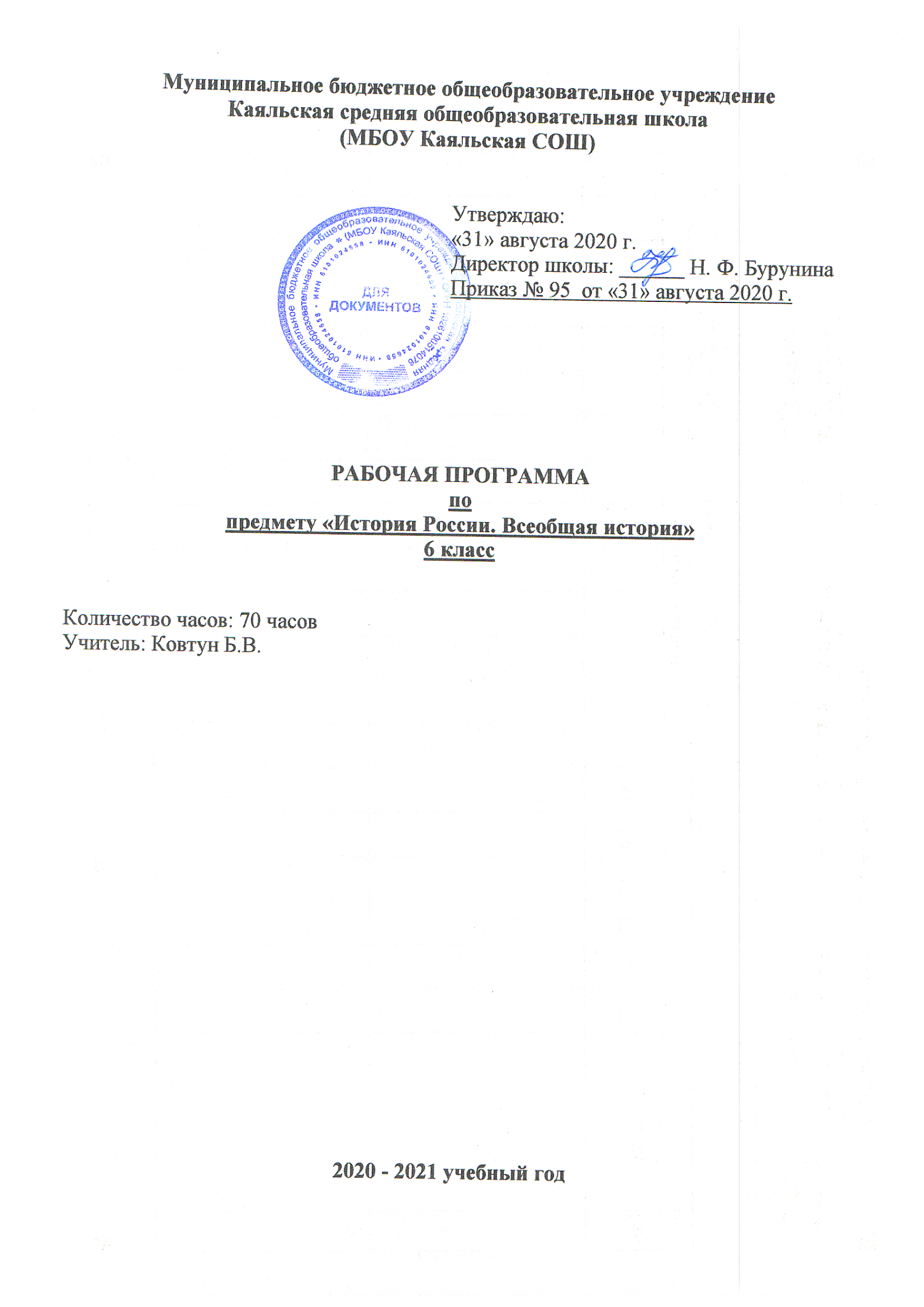 ПОЯСНИТЕЛЬНАЯ ЗАПИСКАПреподавание предмета в 2020 – 2021 учебном году ведётся в соответствии со следующими нормативными и распорядительными документами:Федеральный закон от 29.12.2012 №273-ФЗ «Об образовании в Российской Федерации»Устав Муниципального бюджетного общеобразовательного учреждения Каяльской средней общеобразовательной школы.Образовательная программа основного общего образования Муниципального бюджетного общеобразовательного учреждения Каяльской средней общеобразовательной школы. Положение о рабочей программе учителя МБОУ Каяльской СОШ.Учебный план МБОУ Каяльской СОШ на 2020-2021 учебный год.Календарный учебный график МБОУ Каяльской СОШ на 2020-2021 учебный год. Рабочая программа по курсу «История России» к линии учебников издательства «Русское слово» подготовлена в соответствии с Федеральным государственным образовательным стандартом основного общего образования (далее — ФГОС), Концепцией нового учебно-методического комплекса по отечественной истории, включающей Историко-культурный стандарт, и Примерной основной образовательной  программой основного общего образования.  Структуризация представленной программы осуществлена в соответствии с Примерным учебным планом, согласно которому на изучение истории в 6 классе отводится 2 учебных часа в неделю. В свою очередь, курс истории России рассчитан на 40 часов учебного времени. Особенности программы — ее интегративность, объединение курсов всеобщей и отечественной истории при сохранении их самостоятельности и самоценности. Курс «История Средних веков» формирует общую картину исторического развития человечества, представления об общих, ведущих процессах, явлениях и понятиях в период с конца V по XV в. - от падения Западной Римской империи до начала эпохи Великих географических открытий. При этом, так как на всеобщую историю выделяется небольшой объем времени, акцент делается на определяющих явлениях, помогающих, в первую очередь, понимать и объяснять современное мироустройство. Курс дает возможность проследить огромную роль Средневековья в складывании основ современного мира, уделяя внимание тем феноменам истории Средних веков, которые так или иначе вошли в историю современной цивилизации.Преподавание курса «История России с древнейших времен до конца XVI века» предполагает детальное и подробное изучение истории родной страны, глубокое понимание ее противоречивых процессов, различных точек зрения и трактовок. Изучение зарубежной истории помогает определить место России в истории человечества, увидеть особенности ее развития и черты сходства с другими странами.Рабочая программа ориентирована на использование УМК:Агибалова, Е. В. История Средних веков. 6 класс : учеб. для общеобразоват. учреждений / Е. В. Агибалова, Г. М. Донской. — М.: Просвещение, 2013. Е.В. Пчелова, П.В. Лукина «История России с древнейших времён до начала XVI в.» Цели курса:Формирование целостного представления об историческом развитии России и мира в эпоху Средневековья, объединение различных фактов и понятий средневековой истории в целостную картину развития России и человечества в целом.Содействие воспитанию свободной и ответственной личности, ее социализации; познание окружающей действительности, самопознание и самореализация.Задачи курса:Осветить экономическое, социальное, политическое и культурное развитие России и мира, показать общие черты и различия.Охарактеризовать выдающихся деятелей России и мира, их роль в истории и культуре.Показать возникновение и развитие идей и институтов, вошедших в жизнь современного человека и гражданина (монархия, республика, законы, нормы морали).Сформировать открытое историческое мышление: умение видеть развитие общественных процессов (определять причины и прогнозировать следствия).ОБЩАЯ ХАРАКТЕРИСТИКА УЧЕБНОГО ПРЕДМЕТАКурс истории на ступени основного общего образования является частью концентрической системы исторического образования. Изучая историю на ступени основного общего образования, учащиеся приобретают исторические знания, приведенные в простейшую пространственно-хронологическую систему, учатся оперировать исторической терминологией в соответствии со спецификой определенных эпох, знакомятся с основными способами исторического анализа.Отбор учебного материала для содержания программы осуществлен с учетом целей и задач истории в основной школе, его места в системе школьного образования, возрастных потребностей и познавательных возможностей учащихся 5-9 классов, особенностей их социализации, а также ресурса учебного времени, отводимого на изучение предмета.Основу школьных курсов истории составляют следующие содержательные линии:1.Историческое время – хронология и периодизация событий и процессов.2.Историческое пространство - историческая карта России и мира, ее динамика; отражение на исторической карте взаимодействия человека, общества и природы, основных географических, экологических, этнических, социальных, геополитических характеристик развития человечества.3.Историческое движение:эволюция трудовой и хозяйственной деятельности людей, развитие материального производства, техники;формирование и развитие человеческих общностей – социальных, этнонациональных, религиозных и др., образование и развитие государств, их исторические формы и типы;история познания человеком окружающего мира и себя в мире;развитие отношений между народами, государствами, цивилизациями.Главная (сквозная) содержательная  линия курса – человек в истории. В связи с этим особое внимание уделяется характеристике условий жизни и быта людей в прошлом, их потребностям, интересам, мотивам действий, картине мира, ценностям.Содержание учебного предмета «История» для 5-9 классов изложено  в виде двух курсов «История России» (занимающего приоритетное место по объему учебного времени) и «Всеобщая история».Курс «История России» дает представление об основных этапах исторического пути Отечества. Важная мировоззренческая задача курса заключается в раскрытии как своеобразия и неповторимости российской истории, так и ее связи с ведущими процессами мировой истории.В курсе «Всеобщая история»  рассматриваются характерные черты основных исторических эпох, существовавших в рамках цивилизации, прослеживаются линии взаимодействия и преемственности отдельных общностей, раскрывается значение исторического и культурного наследия прошлого.МЕСТО УЧЕБНОГО ПРЕДМЕТА В УЧЕБНОМ ПЛАНЕПредмет «История» изучается на ступени основного общего образования в качестве обязательного в 6  классе - 2 часа в неделю, рассчитана на 70 часов Предполагаемые результаты.ЛИЧНОСТНЫЕ, МЕТАПРЕДМЕТНЫЕ И ПРЕДМЕТНЫЕ РЕЗУЛЬТАТЫ ОСВОЕНИЯ УЧЕБНОГО ПРЕДМЕТАТребования к результатам обучения предполагают реализацию деятельностного, компетентностного и личностно ориентированного подходов в процессе усвоения программы, что в конечном итоге обеспечит овладение учащимися знаниями, различными видами деятельности и умениями, их реализующими.Личностные результаты:  осознание своей идентичности как гражданина страны, члена семьи, этнической и религиозной группы, локальной и региональной общности;освоение гуманистических традиций и ценностей современного общества, уважение прав и свобод человека;осмысление социально-нравственного опыта предшествующих поколений, способность к определению своей позиции и ответственному поведению в современном обществе;понимание культурного многообразия мира, уважение к культуре своего и других народов, толерантность.Метапредметные результаты: способность сознательно организовывать и регулировать свою деятельность – учебную, общественную и др.;овладение умениями работать с учебной и внешкольной информацией (анализировать и обобщать факты, составлять простой и развернутый план, тезисы, конспект, формулировать и обосновывать выводы и т.д.), использовать современные источники информации, в том числе материалы на электронных носителях;способность решать творческие задачи, представлять результаты своей деятельности в различных формах (сообщение, эссе, презентация, реферат и др.);готовность к сотрудничеству с соучениками, коллективной работе, освоение основ межкультурного взаимодействия в школе и социальном окружении и др.Предметные результаты:овладение целостными представлениями об историческом пути народов своей страны и человечества как необходимой основой для миропонимания и познания современного общества;способность применять понятийный аппарат исторического знания и приемы исторического анализа для раскрытия сущности и значения событий и явлений прошлого и современности;умения изучать и систематизировать информацию из различных исторических и современных  источников, раскрывая ее социальную принадлежность и познавательную ценность;расширение опыта оценочной деятельности на основе осмысления  жизни и деяний личностей и народов в истории своей страны и человечества в целом;готовность применять исторические знания для выявления и сохранения исторических и культурных памятников своей страны и мира.Критерии оценивания учащихся по историиКритерии оценки устного ответа	Оценка «5» ставится в том случае, если ответ полный и правильный на основании изученного материала, материал изложен в определённой логической последовательности литературным языком.Оценка «4» ставится, если ответ полный и правильный на основании изученного материала, материал изложен в определённой логической последовательности, при этом допущены 2-3 незначительных ошибки, исправленные по требованию учителя.Оценка «3» ставится, если ответ полный, но при этом допущены 2-3 существенных ошибки, или ответ неполный, несвязный.Оценка «2» ставится, если при ответе обнаружено полное непонимание основного материала или допущены существенные ошибки, которые учащийся не может исправить при наводящих вопросах учителя.Критерии оценивания письменного ответа При оценке письменного ответа необходимо выделить следующие элементы: 1.  Представление собственной точки зрения (позиции, отношения) при раскрытии проблемы. 2. Раскрытие проблемы на теоретическом уровне (в связях и с обоснованиями) или без использования обществоведческих понятий в контексте ответа. 3.    Аргументация своей позиции с опорой на факты общественной жизни или собственный опыт. Оценка «5» ставится, если представлена собственная точка зрения (позиция, отношение) при раскрытии проблемы. Проблема раскрыта на теоретическом уровне, в связях и с обоснованиями, с корректным использованием исторических терминов и понятий в контексте ответа. Дана аргументация своего мнения с опорой на факты.Оценка «4» ставится, если представлена собственная точка зрения (позиция, отношение) при раскрытии проблемы. Проблема раскрыта с корректным использованием исторических терминов и понятий в контексте ответа (теоретические связи и обоснования не присутствуют или явно не прослеживаются). Дана аргументация своего мнения с опорой на факты.Оценка «3» ставится, если представлена собственная точка зрения (позиция, отношение) при раскрытии проблемы. Проблема раскрыта при формальном использовании исторических терминов. Дана аргументация своего мнения с опорой на факты общественной жизни или личный социальный опыт.Оценка «2» ставится, если представлена собственная позиция по поднятой проблеме на бытовом уровне без аргументации.ОСНОВНОЕ СОДЕРЖАНИЕ ПРЕДМЕТАВсеобщая история.История Средних веков (не менее 30 часов).Понятие «Средние века». Хронологические рамки Средневековья.Западная и Центральная Европа в V—XIII вв.Великое переселение народов. Кельты, германцы, славяне, тюрки. Образование варварских королевств. Расселение франков, занятия, общественное устройство.Роль христианства в раннем Средневековье. Христианизация Европы. Аврелий Августин Иоанн Златоуст.Создание и распад империи Карла Великого. Образование государств в Западной Европы. Политическая раздробленность. Норманнские завоевания. Ранние славянские государства. Просветители славян - Кирилл и Мефодий.Средневековое европейское общество.Сословное общество в средневековой Европе. Феодализм. Власть духовная и светская.Образование двух ветвей христианства - православия и католицизма. Римско-католическая церковь в Средневековье. Фома Аквинский. Монастыри и монахи. Ереси и борьба церкви против их распространения.Феодальное землевладение. Сеньоры и вассалы. Европейское рыцарство: образ жизни и правила поведения.Особенности хозяйственной жизни. Феодалы и крестьянская община. Феодальные повинности. Жизнь, быт и труд крестьян. Средневековый город. Жизнь и быт горожан.Цехи и гильдии.Византия и арабский мир. Крестовые походы.Византийская империя: территория, хозяйство, государственное устройство. Императоры Византии.Арабские племена: расселение, занятия. Возникновение ислама. Мухаммед. Коран. Арабские завоевания в Азии, Северной Африке, Европе.Крестовые походы и их влияние на жизнь европейского общества. Католицизм, православие и ислам в эпоху крестовых походов. Начало Реконкисты на Пиренейском полуострове.Завоевания сельджуков и османов. Падение Византии. Османская империя.Страны Азии и Америки в эпоху Средневековья (V-XV вв.)Китай: распад и восстановление единой державы. Империи Тан и Сун. Крестьянские восстания, нашествия кочевников. Создание империи Мин. Индийские княжества. Создание государства Великих Моголов. Делийский султанат. Средневековая Япония.Государства Центральной Азии в Средние века. Государство Хорезм и его покорение монголами. Походы Тимура (Тамерлана).Доколумбовы цивилизации Америки. Майя, ацтеки и инки: государства, верования, особенности хозяйственной жизни.Государства Европы в XIV-XV вв.Возникновение сословно-представительных монархий в европейских странах. Генеральные штаты во Франции. Особенности сословно-представительной монархии в Англии. Великая хартия вольностей. Парламент. Священная Римская империя германской нации. Германские государства в XIV-XV вв.Кризис европейского сословного общества в XIV-XV вв. Столетняя война: причины и итоги. Жанна д'Арк. Война Алой и Белой розы. Крестьянские и городские восстания. Жакерия. Восстание Уота Тайлера. Кризис католической церкви. Папы и императоры. Гуситское движение в Чехии. Ян Гус.Культурное наследие Средневековья.Духовный мир средневекового человека. Быт и праздники. Средневековый эпос. Рыцарская литература. Городской и крестьянский фольклор. Романский и готический стили в архитектуре, скульптуре и декоративном искусстве.Развитие науки и техники. Появление университетов. Схоластика. Начало книгопечатания в Европе.Культурное наследие Византии.Особенности средневековой культуры народов Востока. Архитектура и поэзия.История России.История России с древности до XV в. Народы и государства на территории нашей страны в древности.Заселение Евразии. Великое переселение народов. Народы на территории нашей страны до середины I тысячелетия до н. э. Влияние географического положения и природных условий на занятия, образ жизни, верования. Города-государства Северного Причерноморья. Скифское царство. Тюркский каганат. Хазарский каганат. Волжская Булгария. Кочевые народы Степи.Язычество. Распространение христианства, ислама, иудаизма на территории нашей страны в древности.Восточные славяне в древности (VI-IX вв.)Праславяне. Расселение, соседи, занятия, общественный строй, верования восточных славян. Предпосылки образования государства. Соседская община. Союзы восточнославянских племен. «Повесть временных лет» о начале Руси.Древнерусское государство (IX - начало XII в.)Новгород и Киев — центры древнерусской государственности. Первые Рюриковичи. Складывание крупной земельной собственности. Древнерусские города. Русь и Византия. Владимир I и принятие христианства.Расцвет Руси при Ярославе Мудром. «Русская правда». Русь и народы Степи. Княжеские усобицы. Владимир Мономах. Международные связи Древней Руси. Распад Древнерусского государства.Русские земли и княжества в начале удельного периода (начало XII - первая половина XIII в.).Удельный период: экономические и политические причины раздробленности. Формы землевладения. Князья и бояре. Свободное и зависимое население. Рост числа городов. Географическое положение, хозяйство, политический строй крупнейших русских земель (Новгород Великий, Киевское, Владимиро-Суздальское, Галицко-Волынское княжества).Идея единства русских земель в период раздробленности. «Слово о полку Игореве».Культура Руси в домонгольское время.Языческая культура восточных славян. Религиозно-культурное влияние Византии. Особенности развития древнерусской культуры.Единство и своеобразие культурных традиций в русских землях и княжествах накануне монгольского завоевания. Фольклор. Происхождение славянской письменности. Берестяные грамоты. Зодчество и живопись. Быт и нравы.Борьба с внешней агрессией в XIII в.Чингисхан и объединение монгольских племен. Монгольские завоевания. Походы Батыя на Русь. Борьба народов нашей страны с завоевателями. Золотая Орда и Русь. Экспансия с Запада. Ливонский орден. Александр Невский. Сражение на Неве и Ледовое побоище. Последствия монгольского нашествия и борьбы с экспансией Запада для дальнейшего развития нашей страны.Складывание предпосылок образования Российского государства (вторая половина XIII - середина XV в.).Русские земли во второй половине XIIII первой половине XV в. Борьба против ордынского ига. Русские земли в составе Великого княжества Литовского.Восстановление хозяйства на Руси. Вотчинное, монастырское, помещичье и черносошное землевладение. Города и их роль в объединении Русских земель. Иван Калита и утверждение ведущей роли Москвы. Куликовская битва. Дмитрий Донской. Роль церкви в общественной жизни. Сергий Радонежский.Завершение образования Российского государства в конце XV — начале XVI в.Предпосылки образования Российского государства. Иван III. Василий III. Свержение ордынского ига. Распад Золотой Орды. Присоединение Москвой северо-восточных и северо-западных земель Руси. Многонациональный состав населения страны. Становление центральных органов власти и управления. Судебник 1497 г. Местничество. Традиционный характер экономики.Русская культура второй половины XIII-XV вв.Монгольское завоевание и культурное развитие Руси. Куликовская победа и подъем русского национального самосознания. Москва - центр складывающейся культуры русской народности Отражение идеи общерусского единства в устном народном творчестве, летописании, литературе. «Задонщина». Теория «Москва — Третий Рим». Феофан Грек. Строительство Московского Кремля. Андрей Рублев.4. Календарно-тематическое планирование.«Согласовано»            Зам. директора по УВР                  _________Я.А. Ведута№урокаТема урокаПланируемые результатыПланируемые результатыПланируемые результатыСроки Сроки №урокаТема урокаЛичностныеМетапредметные ПредметныеПланФакт№урокаТема урокаЛичностныеМетапредметные Предметные1. Что изучает история Средних веков Осмысливают гуманистические традиции и ценности современного обществаРегулятивные: ставят учебные задачи на основе соотнесения того, что уже известно и усвоено, и того, что ещё не известно.Познавательные: самостоятельно выделяют и формулируют познавательную цель.Коммуникативные: формулируют собственное мнение и позицию, задают вопросы, строят понятные для партнёра высказыванияНаучатся определять термины: архивы, хроники, фрески.Получат возможность научиться:Работать с учебником2.09Глава I. СТАНОВЛЕНИЕ СРЕДНЕВЕКОВОЙ ЕВРОПЫ (VI-XI вв.) (5 часов)Глава I. СТАНОВЛЕНИЕ СРЕДНЕВЕКОВОЙ ЕВРОПЫ (VI-XI вв.) (5 часов)Глава I. СТАНОВЛЕНИЕ СРЕДНЕВЕКОВОЙ ЕВРОПЫ (VI-XI вв.) (5 часов)Глава I. СТАНОВЛЕНИЕ СРЕДНЕВЕКОВОЙ ЕВРОПЫ (VI-XI вв.) (5 часов)Глава I. СТАНОВЛЕНИЕ СРЕДНЕВЕКОВОЙ ЕВРОПЫ (VI-XI вв.) (5 часов)Глава I. СТАНОВЛЕНИЕ СРЕДНЕВЕКОВОЙ ЕВРОПЫ (VI-XI вв.) (5 часов)Глава I. СТАНОВЛЕНИЕ СРЕДНЕВЕКОВОЙ ЕВРОПЫ (VI-XI вв.) (5 часов)2. Образование варварских государств в VI-VIII вв. Государство франковПроявляют устойчивый учебно- познавательный интерес к новым общим способам решения задачРегулятивные: ставят учебную задачу, определяют последовательность промежуточных целей с учётом конечного результата, составляют план и алгоритм действий. Познавательные: самостоятельно выделяют и формулируют познавательную цель, используют общие приёмы решения задач. Коммуникативные: допускают возможность различных точек зрения, в том числе не совпадающих с их собственной, и ориентируются на позицию партнёра в общении и взаимодействииНаучатся определять термины: племенные союзы, свободные общинники, ярлы, герцоги, народное ополчение, дружинники, Великое переселение народов. Получат возможность научиться: называть германские племена, определять роль и значение переселения народов в формировании современной Европы3.093.Христианская церковь в раннее СредневековьеВыражают адекватное понимание причин успеха/ неуспеха учебной деятельностиРегулятивные: учитывают установленные правила в планировании и контроле способа решения, осуществляют пошаговый контроль. Познавательные: самостоятельно создают алгоритмы деятельности при решении проблем различного характера.Коммуникативные: учитывают разные мнения и стремятся к координации различных позиций в сотрудничестве, формулируют собственное мнение и позициюНаучатся определять термины: династия, графы, титул, классы, аббаты, монастыри. Получат возможность научиться: составлять план рассказа одного из пунктов параграфа, называть отличия власти короля от власти военного вождя, определять роль и значение церкви в деле укрепления королевской власти9.094.Возникновение и распад империи Карла Великого.Феодальная раздробленность Имеют целостный, социально ориентированный взгляд на мир в единстве и разнообразии народов, культур и религийРегулятивные: принимают и сохраняют учебную задачу, учитывают выделенные учителем ориентиры действия в новом учебном материале в сотрудничестве с учителем. Познавательные: ставят и формулируют проблему урока, самостоятельно создают алгоритм деятельности при решении проблемы. Коммуникативные: проявляют активность во взаимодействии для решения коммуникативных и познавательных задач (задают вопросы, формулируют свои затруднения, предлагают помощь и сотрудничество)Научатся определять термины: король, коронование, королевский двор, рыцарь, междоусобные войны, феодальная лестница, сеньор, вассал.Получат возможность научиться: давать личностную характеристику Карлу Великому, анализировать причины распада империи Карла Великого10.095.Англия в раннее СредневековьеОпределяют внутреннюю позицию обучающегося на уровне положительного отношения к образовательному процессу; понимают необходимость учения, выраженного в преобладании учебно-познавательных мотивов и предпочтении социального способа оценки знанийРегулятивные: планируют свои действия в соответствии с поставленной задачей и условиями её реализации, в том числе во внутреннем плане.Познавательные: ставят и формулируют цели и проблему урока; осознанно и произвольно строят сообщения в устной и письменной форме, в том числе творческого и исследовательского характера. Коммуникативные: адекватно используют речевые средства для эффективного решения разнообразных коммуникативных задачНаучатся определять термины: домен, империя, миссионеры, датские деньги. Получат возможность научиться: анализировать причины слабости королевской власти во Франции, сопоставлять правду и вымысел в легендах о короле Артуре16.096.Культура Западной Европы в эпоху Раннего Возрождения Выражают устойчивые эстетические предпочтения и ориентации на искусство, как значимую сферу человеческой жизниРегулятивные: определяют последовательность промежуточных целей с учётом конечного результата, составляют план и алгоритм действий.Познавательные: ориентируются в разнообразии способов решения познавательных задач, выбирают наиболее эффективные из них. Коммуникативные: договариваются о распределении функций и ролей в совместной деятельности; задают вопросы, необходимые для организации собственной деятельности и сотрудничества с партнёромНаучатся определять термины: пергамент, жития, хроники, Каролингское Возрождение. Получат возможность научиться: называть важнейшие достижения западноевропейской культуры17.09Глава II. ВИЗАНТИЙСКАЯ ИМПЕРИЯ И СЛАВЯНЕ (2 часа)Глава II. ВИЗАНТИЙСКАЯ ИМПЕРИЯ И СЛАВЯНЕ (2 часа)Глава II. ВИЗАНТИЙСКАЯ ИМПЕРИЯ И СЛАВЯНЕ (2 часа)Глава II. ВИЗАНТИЙСКАЯ ИМПЕРИЯ И СЛАВЯНЕ (2 часа)Глава II. ВИЗАНТИЙСКАЯ ИМПЕРИЯ И СЛАВЯНЕ (2 часа)Глава II. ВИЗАНТИЙСКАЯ ИМПЕРИЯ И СЛАВЯНЕ (2 часа)Глава II. ВИЗАНТИЙСКАЯ ИМПЕРИЯ И СЛАВЯНЕ (2 часа)7. Византия – государственное устройство и культура. С/рПроявляют эмпатию как осознанное понимание чувств других людей и сопереживание имРегулятивные: принимают и сохраняют учебную задачу; планируют свои действия в соответствии с поставленной задачей и условиями её реализации, в том числе во внутреннем плане.Познавательные: используют знаково-символические средства, в том числе модели и схемы, для решения познавательных задач. Коммуникативные: аргументируют свою позицию и координируют её с позициями партнёров в сотрудничестве при выработке общего решения в совместной деятельностиНаучатся определять  термины: евразийское государство, скипетр, крестово-купольный храм, мозаика, смальта, фрески, канон. Получат возможность научиться: определять специфику государственного устройства Византии и анализировать причины ослабления Византийской империи23.098.Образование славянских государств Проявляют доброжелательность и эмоционально- нравственную отзывчивость, эмпатию, как понимание чувств других людей и сопереживание имРегулятивные: планируют свои действия в соответствии с поставленной задачей и условиями её реализации, оценивают правильность выполнения действия. Познавательные: самостоятельно выделяют и формулируют познавательную цель, используют общие приёмы решения поставленных задач.Коммуникативные: участвуют в коллективном обсуждении проблем, проявляют активность во взаимодействии для решения коммуникативных и познавательных задачНаучатся определять термины: вече. Получат возможность  научиться: называть  важнейшие достижения  византийской культуры  и ее вклад в мировую культуру, определять влияние христианства на развитие византийской культуры24.09Глава III. АРАБЫ В VI-XI вв. (2 часа)Глава III. АРАБЫ В VI-XI вв. (2 часа)Глава III. АРАБЫ В VI-XI вв. (2 часа)Глава III. АРАБЫ В VI-XI вв. (2 часа)Глава III. АРАБЫ В VI-XI вв. (2 часа)Глава III. АРАБЫ В VI-XI вв. (2 часа)Глава III. АРАБЫ В VI-XI вв. (2 часа)9. Арабский халифат и его распад. С/РОпределяют свою личностную позицию, адекватную дифференцированную самооценку своих успехов в учебеРегулятивные: адекватно воспринимают предложения и оценку учителей, товарищей, родителей и других людей.Познавательные: выбирают наиболее эффективные способы решения задач, контролируют и оценивают процесс и результат деятельности. Коммуникативные: договариваются о распределении функций и ролей в совместной деятельностиНаучатся определять термины: бедуины, ярмарка, шариат, халифат, эмират.Получат возможность научиться: определять влияние природно-климатических условий на жизнь и занятия арабов, объяснять причины их военных успехов30.0910.Культура стран халифата Осмысливают гуманистические традиции и ценности современного обществаРегулятивные: ставят учебные задачи на основе соотнесения того, что уже известно и усвоено, и того, что ещё неизвестно. Познавательные: самостоятельно выделяют и формулируют познавательную цель.Коммуникативные: формулируют собственное мнение и позицию, задают вопросы, строят понятные для партнёра высказыванияНаучатся определять термины: мечеть, медресе, арабески. Получат возможность научиться: определять роль ислама в развитии арабского общества и развитии культуры1.10Глава IV. ФЕОДАЛЫ И КРЕСТЬЯНЕ (2 часа)Глава IV. ФЕОДАЛЫ И КРЕСТЬЯНЕ (2 часа)Глава IV. ФЕОДАЛЫ И КРЕСТЬЯНЕ (2 часа)Глава IV. ФЕОДАЛЫ И КРЕСТЬЯНЕ (2 часа)Глава IV. ФЕОДАЛЫ И КРЕСТЬЯНЕ (2 часа)Глава IV. ФЕОДАЛЫ И КРЕСТЬЯНЕ (2 часа)Глава IV. ФЕОДАЛЫ И КРЕСТЬЯНЕ (2 часа)11.В рыцарском замкеПроявляют устойчивый учебно- познавательный интерес к новым общим способам решения задачРегулятивные: ставят учебную задачу, определяют последовательность промежуточных целей с учётом конечного результата, составляют план и алгоритм действий.Познавательные: самостоятельно выделяют и формулируют познавательную цель, используют общие приёмы решения задач. Коммуникативные: допускают возможность различных точек зрения, в том числе не совпадающих с их собственной, и ориентируются на позицию партнёра в общении и взаимодействииНаучатся определять термины: замок, донжон, палица, кольчуга, забрало, оруженосец, турнир, герольд, герб, девиз.Получат возможность научиться: описывать снаряжение рыцаря и рыцарский замок, объяснять смысл рыцарских девизов7.1012.Средневековая деревня и ее обитатели Выражают адекватное понимание причин успеха/неуспеха учебной деятельностиРегулятивные: учитывают установленные правила в планировании и контроле способа решения, осуществляют пошаговый контроль. Познавательные: самостоятельно создают алгоритмы деятельности при решении проблем различного характера.Коммуникативные: учитывают разные мнения и стремятся к координации различных позиций в сотрудничестве, формулируют собственное мнение и позициюНаучатся определять термины: феодальная вотчина, барщина, оброк, натуральное хозяйство.Получат возможность научиться: анализировать фрагмент исторического источника и выявлять характерные черты образа жизни земледельцев и ремесленников8.10Глава V. СРЕДНЕВЕКОВОЙ ГОРОД И ЕГО ОБИТАТЕЛИ (2 часа)Глава V. СРЕДНЕВЕКОВОЙ ГОРОД И ЕГО ОБИТАТЕЛИ (2 часа)Глава V. СРЕДНЕВЕКОВОЙ ГОРОД И ЕГО ОБИТАТЕЛИ (2 часа)Глава V. СРЕДНЕВЕКОВОЙ ГОРОД И ЕГО ОБИТАТЕЛИ (2 часа)Глава V. СРЕДНЕВЕКОВОЙ ГОРОД И ЕГО ОБИТАТЕЛИ (2 часа)Глава V. СРЕДНЕВЕКОВОЙ ГОРОД И ЕГО ОБИТАТЕЛИ (2 часа)Глава V. СРЕДНЕВЕКОВОЙ ГОРОД И ЕГО ОБИТАТЕЛИ (2 часа)13.Средневековый город Имеют целостный, социально ориентированный взгляд на мир в единстве и разнообразии народов, культур и религийРегулятивные: принимают и сохраняют учебную задачу, учитывают выделенные учителем ориентиры действия в новом учебном материале в сотрудничестве с учителем. Познавательные: ставят и формулируют проблему урока, самостоятельно создают алгоритм деятельности при решении проблемы.Коммуникативные: проявляют активность во взаимодействии для решения коммуникативных и познавательных задач (задают вопросы, формулируют свои затруднения, предлагают помощь и сотрудничество)Научатся определять термины: коммуны, шедевр, цехи, гильдии, товарное хозяйство, ярмарки, ростовщики, банки, самоуправление, подмастерье. Получат возможность научиться: составлять план рассказа «Путешествие по средневековому городу», называть функции и правила цехов, сравнивать понятия «натуральное» и «товарное» хозяйство14.1014.Горожане и их образ жизни Определяют внутреннюю позицию обучающегося на уровне положительного отношения к образовательному процессу; понимают необходимость учения, выраженную в преобладании учебно-познавательных мотивов и предпочтении социального способа оценки знанийРегулятивные: планируют свои действия в соответствии с поставленной задачей и условиями её реализации, в том числе во внутреннем плане.Познавательные: ставят и формулируют цели и проблему урока; осознанно и произвольно строят сообщения в устной и письменной форме, в том числе творческого и исследовательского характера. Коммуникативные: адекватно используют речевые средства для эффективного решения разнообразных коммуникативных задачНаучатся определять термины: патриции, бюргеры, интеллигенция, мистерии. Получат возможность научиться: извлекать полезную информацию из фрагмента исторического источника, называть города, возникшие в период Средневековья, проводить сравнительные характеристики жизни людей в городе и деревне15.10Глава VI. КАТОЛИЧЕСКАЯ ЦЕРКОВЬ (2 часа)Глава VI. КАТОЛИЧЕСКАЯ ЦЕРКОВЬ (2 часа)Глава VI. КАТОЛИЧЕСКАЯ ЦЕРКОВЬ (2 часа)Глава VI. КАТОЛИЧЕСКАЯ ЦЕРКОВЬ (2 часа)Глава VI. КАТОЛИЧЕСКАЯ ЦЕРКОВЬ (2 часа)Глава VI. КАТОЛИЧЕСКАЯ ЦЕРКОВЬ (2 часа)Глава VI. КАТОЛИЧЕСКАЯ ЦЕРКОВЬ (2 часа)15Католическая церковь в Средние века Выражают устойчивые эстетические предпочтения и ориентации на искусство, как значимую сферу человеческой жизниРегулятивные: определяют последовательность промежуточных целей с учётом конечного результата, составляют план и алгоритм действий.Познавательные: ориентируются в разнообразии способов решения познавательных задач, выбирают наиболее эффективные способы их решения.Коммуникативные: договариваются о распределении функций и ролей в совместной деятельности; задают вопросы, необходимые для организации собственной деятельности и сотрудничества с партнёромНаучатся определять термины: сословия, десятина, реликвии, мощи, индульгенция, фанатизм, церковный собор, еретики, инквизиция, монашеские ордена.Получат возможность научиться: излагать подготовленную информацию, называть основные различия между православной и католической церковью21.1016.Крестовые походыПроявляют эмпатию, как осознанное понимание чувств других людей и сопереживание имРегулятивные: принимают и сохраняют учебную задачу; планируют свои действия в соответствии с поставленной задачей и условиями её реализации, в том числе во внутреннем плане.Познавательные: используют знаково-символические средства, в том числе модели и схемы для решения познавательных задач. Коммуникативные: аргументируют свою позицию и координируют её с позициями партнёров в сотрудничестве при выработке общего решения в совместной деятельностиНаучатся определять термины: крестоносцы, крестовые походы, тамплиеры, госпитальеры, магистры.Получат возможность научиться: называть причины и последствия крестовых походов, давать им собственную оценку22.10Глава VII. ОБРАЗОВАНИЕ ЦЕНТРАЛИЗОВАННЫХ ГОСУДАРСТВ В ЗАПАДНОЙ ЕВРОПЕ (6 часов)Глава VII. ОБРАЗОВАНИЕ ЦЕНТРАЛИЗОВАННЫХ ГОСУДАРСТВ В ЗАПАДНОЙ ЕВРОПЕ (6 часов)Глава VII. ОБРАЗОВАНИЕ ЦЕНТРАЛИЗОВАННЫХ ГОСУДАРСТВ В ЗАПАДНОЙ ЕВРОПЕ (6 часов)Глава VII. ОБРАЗОВАНИЕ ЦЕНТРАЛИЗОВАННЫХ ГОСУДАРСТВ В ЗАПАДНОЙ ЕВРОПЕ (6 часов)Глава VII. ОБРАЗОВАНИЕ ЦЕНТРАЛИЗОВАННЫХ ГОСУДАРСТВ В ЗАПАДНОЙ ЕВРОПЕ (6 часов)Глава VII. ОБРАЗОВАНИЕ ЦЕНТРАЛИЗОВАННЫХ ГОСУДАРСТВ В ЗАПАДНОЙ ЕВРОПЕ (6 часов)Глава VII. ОБРАЗОВАНИЕ ЦЕНТРАЛИЗОВАННЫХ ГОСУДАРСТВ В ЗАПАДНОЙ ЕВРОПЕ (6 часов)17.Объединение Франции Проявляют доброжелательность и эмоционально- нравственную отзывчивость, эмпатию, как понимание чувств других людей и сопереживание имРегулятивные: планируют свои действия в соответствии с поставленной задачей и условиями её реализации, оценивают правильность выполнения действия. Познавательные: самостоятельно выделяют и формулируют познавательную цель, используют общие приёмы решения поставленных задач.Коммуникативные: участвуют в коллективном обсуждении проблем, проявляют активность во взаимодействии для решения коммуникативных и познавательных задачНаучатся определять термины: денежный оброк, средние слои, Генеральные штаты, парламент, сословно- представительная монархия.Получат возможность научиться: называть группы населения, которые выступали за усиление королевской власти; объяснять причины, по которым крестьяне не приглашались к участию в работе Генеральных штатов28.1018.Что англичане считают началом своих свободОпределяют свою личностную позицию, адекватную дифференцированную оценку своих успехов в учебеРегулятивные: адекватно воспринимают предложения и оценку учителей, товарищей, родителей и других людей.Познавательные: выбирают наиболее эффективные способы решения задач, контролируют и оценивают процесс и результат деятельности Коммуникативные: договариваются о распределении функций и ролей в совместной деятельностиНаучатся определять термины: суд присяжных, хартия, реформы, верхняя и нижняя палата парламента. Получат возможность научиться: извлекать полезную информацию из фрагмента исторического источника, аргументировано объяснять, почему англичане считают Великую хартию вольностей началом своих свобод29.1119.Столетняя войнаПроявляют устойчивый учебно-познавательный интерес к новым общим способам решения задачРегулятивные: ставят учебную задачу, определяют последовательность промежуточных целей с учётом конечного результата, составляют план и алгоритм действий.Познавательные: самостоятельно выделяют и формулируют познавательную цель, используют общие приёмы решения задач. Коммуникативные: допускают возможность различных точек зрения, в том числе не совпадающих с их собственной, и ориентируются на позицию партнёра в общении и взаимодействииНаучатся определять термины: партизанская война.Получат возможность научиться: называть причины, важнейшие битвы и итоги Столетней войны; давать личностную характеристику Жанны д'Арк11.1120.Крестьянские восстания во Франции и АнглииВыражают адекватное понимание причин успеха/ неуспеха учебной деятельностиРегулятивные: учитывают установленные правила в планировании и контроле способа решения, осуществляют пошаговый контроль. Познавательные: самостоятельно создают алгоритмы деятельности при решении проблем различного характера.Коммуникативные: учитывают разные мнения и стремятся к координации различных позиций в сотрудничестве, формулируют собственное мнение и позициюНаучатся определять термины: жакерия. Получат возможность научиться: называть причины и лидеров крестьянских войн в Англии и Франции; объяснять причины ненависти крестьян к чиновникам и давать собственную оценку действиям восставших, а также определять причины поражения крестьянских восстаний12.1121.Усиление королевской власти во Франции и АнглииИмеют целостный, социально ориентированный взгляд на мир в единстве и разнообразии народов, культур и религийРегулятивные: принимают и сохраняют учебную задачу, учитывают выделенные учителем ориентиры действия в новом учебном материале в сотрудничестве с учителем. Познавательные: ставят и формулируют проблему урока, самостоятельно создают алгоритм деятельности при решении проблемы.Коммуникативные: проявляют активность во взаимодействии для решения коммуникативных и познавательных задач (задают вопросы, формулируют свои затруднения, предлагают помощь и сотрудничество)Научатся определять термины: централизованное государство, диалект.Получат возможность научиться: определять цели, средства и итоги борьбы королей Людовика XI и Карла Смелого, давать их личностную характеристику18.1122.Реконкиста.Определяют внутреннюю позицию обучающегося на уровне положительного отношения к образовательному процессу; понимают необходимость учения, выраженную в преобладании учебно-познавательных мотивов и предпочтении социального способа оценки знанийРегулятивные: планируют свои действия в соответствии с поставленной задачей и условиями её реализации, в том числе во внутреннем плане.Познавательные: ставят и формулируют цели и проблему урока; осознанно и произвольно строят сообщения в устной и письменной форме, в том числе творческого и исследовательского характера. Коммуникативные: адекватно используют речевые средства для эффективного решения разнообразных коммуникативных задачНаучатся определять термины: Реконкиста, аутодафе.Получат возможность научиться: называть слои населения Испании, участвовавшие в Реконкисте, христианские государства, возникшие на Пиренейском полуострове; давать оценку политике испанских королей19.11Глава VIII. ГЕРМАНИЯ И ИТАЛИЯ В XII-XV ВВ. (2 часа)Глава VIII. ГЕРМАНИЯ И ИТАЛИЯ В XII-XV ВВ. (2 часа)Глава VIII. ГЕРМАНИЯ И ИТАЛИЯ В XII-XV ВВ. (2 часа)Глава VIII. ГЕРМАНИЯ И ИТАЛИЯ В XII-XV ВВ. (2 часа)Глава VIII. ГЕРМАНИЯ И ИТАЛИЯ В XII-XV ВВ. (2 часа)Глава VIII. ГЕРМАНИЯ И ИТАЛИЯ В XII-XV ВВ. (2 часа)Глава VIII. ГЕРМАНИЯ И ИТАЛИЯ В XII-XV ВВ. (2 часа)23.Усиление власти князей ГерманииПроявляют устойчивые эстетические предпочтения и ориентации на искусство, как значимую сферу человеческой жизниРегулятивные: определяют последовательность промежуточных целей с учётом конечного результата, составляют план и определяют последовательность действий. Познавательные: ориентируются в разнообразии способов решения познавательных задач, выбирают наиболее эффективные из них. Коммуникативные: договариваются о распределении функций и ролей в совместной деятельности; задают вопросы, необходимые для организации собственной деятельности и сотрудничества с партнёромНаучатся определять термины: булла. Получат возможность научиться: объяснять причины раздробленности Германии и анализировать обстоятельства, ставшие причиной упадка власти императоров25.1124.Расцвет итальянских городовПроявляют эмпатию, как осознанное понимание чувств других людей и сопереживание имРегулятивные: принимают и сохраняют учебную задачу; планируют свои действия в соответствии с поставленной задачей и условиями её реализации, в том числе во внутреннем плане.Познавательные: используют знаково-символические средства, в том числе модели и схемы для решения познавательных задач. Коммуникативные: аргументируют свою позицию и координируют её с позициями партнёров в сотрудничестве при выработке общего решения в совместной деятельностиНаучатся определять термины: гвельфы, гебелины, город-государство, тирания. Получат возможность научиться: называть причины экономического и культурного процветания городов Италии26.11Глава IX. СЛАВЯНСКИЕ ГОСУДАРСТВА И ВИЗАНТИЯ (2 часа)Глава IX. СЛАВЯНСКИЕ ГОСУДАРСТВА И ВИЗАНТИЯ (2 часа)Глава IX. СЛАВЯНСКИЕ ГОСУДАРСТВА И ВИЗАНТИЯ (2 часа)Глава IX. СЛАВЯНСКИЕ ГОСУДАРСТВА И ВИЗАНТИЯ (2 часа)Глава IX. СЛАВЯНСКИЕ ГОСУДАРСТВА И ВИЗАНТИЯ (2 часа)Глава IX. СЛАВЯНСКИЕ ГОСУДАРСТВА И ВИЗАНТИЯ (2 часа)Глава IX. СЛАВЯНСКИЕ ГОСУДАРСТВА И ВИЗАНТИЯ (2 часа)25.Гуситское движение в ЧехииПроявляют доброжелательность и эмоционально- нравственную отзывчивость, эмпатию, как понимание чувств других людей и сопереживание имРегулятивные: планируют свои действия в соответствии с поставленной задачей и условиями её реализации, оценивают правильность выполнения действия. Познавательные: самостоятельно выделяют и формулируют познавательную цель, используют общие приёмы решения поставленных задач.Коммуникативные: участвуют в коллективном обсуждении проблем, проявляют активность во взаимодействии для решения коммуникативных и познавательных задачНаучатся определять термины: гуситы, умеренные, табориты, сейм.Получат возможность научиться: называть причины, по которым Ян Гус критиковал католическую церковь; анализировать причины побед гуситов и определять причины их поражения и итоги гуситского движения2.1226.Завоевание турками- османами Балканского полуостроваОпределяют свою личностную позицию, адекватную дифференцированную оценку своих успехов и неуспехов в учебеРегулятивные: адекватно воспринимают предложения и оценку учителей, товарищей, родителей и других людей.Познавательные: выбирают наиболее эффективные способы решения задач, контролируют и оценивают процесс и результат деятельности. Коммуникативные: договариваются о распределении функций и ролей в совместной деятельностиНаучатся определять термины: турки-османы. Получат возможность научиться: называть причины падения Византийской империи и последствия османского завоевания3.12Глава X. КУЛЬТУРА ЗАПАДНОЙ ЕВРОПЫ (5 часов)Глава X. КУЛЬТУРА ЗАПАДНОЙ ЕВРОПЫ (5 часов)Глава X. КУЛЬТУРА ЗАПАДНОЙ ЕВРОПЫ (5 часов)Глава X. КУЛЬТУРА ЗАПАДНОЙ ЕВРОПЫ (5 часов)Глава X. КУЛЬТУРА ЗАПАДНОЙ ЕВРОПЫ (5 часов)Глава X. КУЛЬТУРА ЗАПАДНОЙ ЕВРОПЫ (5 часов)Глава X. КУЛЬТУРА ЗАПАДНОЙ ЕВРОПЫ (5 часов)27. Образование и философия, литература, искусствоПроявляют устойчивый учебно- познавательный интерес к новым общим способам решения задачРегулятивные: ставят учебную задачу, определяют последовательность промежуточных целей с учётом конечного результата, составляют план и алгоритм действий. Познавательные: самостоятельно выделяют и формулируют познавательную цель, используют общие приёмы решения задач. Коммуникативные: допускают возможность различных точек зрения, в том числе не совпадающих с их собственной, и ориентируются на позицию партнёра в общении и взаимодействии.Научатся определять термины: корпорации, университет, декан, ректор, магистры, диспуты, схоластика, трубодуры, труверы, миннизингеры, ваганты, готика.Получат возможность научиться: называть выдающихся деятелей культуры XI-XV вв., основные жанры литературы, особенности изобразительного искусства и архитектуры9.1228.Культура Раннего Возрождения. Научные открытия и изобретенияВыражают адекватное понимание причин успеха/ неуспеха учебной деятельностиРегулятивные: учитывают установленные правила в планировании и контроле способа решения, осуществляют пошаговый контроль. Познавательные: самостоятельно создают алгоритмы деятельности при решении проблем различного характера.Коммуникативные: учитывают разные мнения и стремятся к координации различных позиций в сотрудничестве, формулируют собственное мнение и позициюНаучатся определять термины: Возрождение, гуманисты.Получат возможность научиться: называть различные подходы (феодальный и гуманистический) к понятию благородство», основные идеи гуманистов10.1229.Народы Азии, Америки и Африки в Средние векаИмеют целостный, социально ориентированный взгляд на мир в единстве и разнообразии народов, культур и религийРегулятивные: принимают и сохраняют учебную задачу, учитывают выделенные учителем ориентиры действия в новом учебном материале в сотрудничестве с учителем. Познавательные: ставят и формулируют проблему урока, самостоятельно создают алгоритм деятельности при решении проблемы. Коммуникативные: проявляют активность во взаимодействии для решения коммуникативных и познавательных задач (задают вопросы, формулируют свои затруднения, предлагают помощь и сотрудничество)Научатся определять термины: Великий шелковый путь, раджа, варны.Получат возможность научиться: называть народы Азии, Африки и Америки, особенности их цивилизаций  16.1230.Контрольная работа за курс истории средних веков Выражают адекватное понимание причин успеха/ неуспеха учебной деятельности, проявляют устойчивую учебно- познавательную мотивацию ученияРегулятивные: учитывают установленные правила в планировании и контроле способа решения, осуществляют пошаговый и итоговый контроль.Познавательные: самостоятельно создают алгоритмы деятельности при решении проблем различного характера.Коммуникативные: формулируют собственное мнение и позицию.Научатся определять термины, изученные в курсе «Средние века». Получат возможность научиться: называть главные события древней истории, основные достижения культуры и значение средневековых цивилизаций в истории; работать с тестовыми материалами17.1231.Итоговое повторение по курсу «Средние века»Определяют внутреннюю позицию обучающегося на уровне положительного отношения к образовательному процессу; понимают необходимость учения, выраженную в преобладании учебно-познавательных мотивов и предпочтении социального способа оценки знанийРегулятивные: планируют свои действия в соответствии с поставленной задачей и условиями её реализации, в том числе во внутреннем плане.Познавательные: ставят и формулируют цели и проблему урока; осознанно и произвольно строят сообщения в устной и письменной форме, в том числе творческого и исследовательского характера. Коммуникативные: адекватно используют речевые средства для эффективного решения разнообразных коммуникативных задачНаучатся определять термины, изученные в курсе «Средние века». Получат возможность научиться: называть главные события древней истории, основные достижения культуры и значение средневековых цивилизаций в мировой истории23.12ИСТОРИЯ РОССИИГлава I. ДРЕВНЯЯ РУСЬ В  VIII - ПЕРВОЙ ПОЛОВИНЕ XII В. (9 часов)ИСТОРИЯ РОССИИГлава I. ДРЕВНЯЯ РУСЬ В  VIII - ПЕРВОЙ ПОЛОВИНЕ XII В. (9 часов)ИСТОРИЯ РОССИИГлава I. ДРЕВНЯЯ РУСЬ В  VIII - ПЕРВОЙ ПОЛОВИНЕ XII В. (9 часов)ИСТОРИЯ РОССИИГлава I. ДРЕВНЯЯ РУСЬ В  VIII - ПЕРВОЙ ПОЛОВИНЕ XII В. (9 часов)ИСТОРИЯ РОССИИГлава I. ДРЕВНЯЯ РУСЬ В  VIII - ПЕРВОЙ ПОЛОВИНЕ XII В. (9 часов)ИСТОРИЯ РОССИИГлава I. ДРЕВНЯЯ РУСЬ В  VIII - ПЕРВОЙ ПОЛОВИНЕ XII В. (9 часов)ИСТОРИЯ РОССИИГлава I. ДРЕВНЯЯ РУСЬ В  VIII - ПЕРВОЙ ПОЛОВИНЕ XII В. (9 часов)32.Вводный урокПринятие правил поведения и работы на уроках истории.Познавательный интерес к истории России. Осознание самобытности российской истории.Познавательные УУД: умение выделять в тексте главное, делать выводы, строить речевые высказывания в устной форме.Регулятивные УУД: принятие и удержание цели и задач урока, умение организовывать выполнение задач согласно инструкциям учителя, представлять и анализировать результаты своей работы на уроке.Коммуникативные УУД: умение слушать учителя и отвечать на вопросы, аргументировать свою точку зренияУмения: определять хронологические рамки нового курса, выделять основные периоды российской истории, умение давать оценку роли России в мировой истории. Способность формулировать и объяснять факторы самобытности истории России. Знание основных видов исторических источников по отечественной истории с древнейших времён до начала XVI в.24.1233.Первобытная эпохаУмение соблюдать дисциплину на уроке. Ответственное отношение к учению. Уважительное отношение к учителю и одноклассникам. Познавательный интерес к истории России. Ценностное отношение к материальным останкам древнейших археологических культурПознавательные УУД: умение работатьс различными источниками информации, давать определение понятий, выделять общее и особенное в объектах изучения, искать и структурироватьинформацию по заданным параметрам, преобразовывать текст в таблицу.Регулятивные УУД: принятие и удержание цели и задач урока, умение организовывать выполнение учебных задач согласно инструкциям учителя. Владение основами самоконтроля и самооценки.Коммуникативные УУД: умение слушать одноклассников и учителя, отвечать на вопросы, сообщать содержание своей работы в устной формеОвладение основными понятиями темы. Умение выделять общее и особенное в жизни людейпервобытной эпохи на территории России и в других регионах.Умение характеризовать образ жизни скотоводческих и земледельческих племён. Знание языковых семей и относящихся к ним народов, сформировавшихся в древности на территории России13.0134.Народы и государства нашей страны в древностиУсвоение норм и правил поведения в классе. Стремление к установлению взаимопонимания с учителем и сверстниками. Познавательный интерес к истории России. Понимание важности сохранения культурного наследия греческой схему торгового оборота между метрополией и колониями. Умение характеризовать образ жизни, культуру народов Северного Причерноморья и Северного Кавказа. Умение анализировать текст исторического источника («История» Геродота) Познавательные УУД: умение воспроизводить информацию по памяти, выделять в тексте главное, анализировать информацию, преобразовывать информацию из одной системы в другую, устанавливать причинно-следственные связи, строить логическое рассуждение.Регулятивные УУД: принятие и удержание цели и задач урока, умение планировать свою учебную деятельность в соответствии с поставленными целью и задачами, умение оценивать правильность выполнения учебной задачи.Коммуникативные УУД: умение полно и точно отвечать на вопросы, аргументировать свою точку зрения, слушать учителя и одноклассниковОвладение основными понятиями темы. Умение показывать на карте основные греческие колонии в Северном Причерноморье. Знание основных дат, связанных с созданием античных колоний, образованием государств и передвижением кочевых племён на территории Северного Причерноморья. Умение составлять цивилизации, скифов и сарматов на территории Северного Причерноморья14.0135Восточная Европа в середине I тысячелетияУважительное отношение к учителю и одноклассникам. Способность выбирать целевые и смысловые установки своей деятельности. Познавательный интерес к истории России. Ценностное отношение к культурному наследию Волжской Булгарии и Хазарского каганатаПознавательные УУД: умение воспроизводить информацию по памяти, работать с текстом, анализировать информацию, заполнять таблицы, составлять описание объекта.Регулятивные УУД: владение навыками целеполагания, умение планировать свою учебную деятельность и адекватно оценивать её результаты.Коммуникативные УУД: владение монологической контекстной речью; умение слушать учителя и одноклассников, вступать в диалог, обмениваться информациейОвладение основными понятиями темы.Умение систематизировать информацию об определённых кочевых племенах. Умение характеризовать образ жизни кочевых народов. Умение составлять историческую справку об отдельных государствах по предложенному плану. Умение анализировать текст исторического источника (Записки посла багдадского халифа Ахмеда ибн Фадлана)20.0136Восточные славяне в древности. Политическое развитие РоссииПознавательный интерес к истории России. Стремление к установлению взаимопонимания с учителем и сверстниками. Ответственное отношение к учению. Понимание важности знания ранней истории развития восточных славян Познавательные УУД: умение работать с различными источниками информации, осуществлять подбор критериев для характеристики объектов, устанавливать причинно-следственные связи.Регулятивные УУД: принятие и удержание цели и задач урока, умение организовывать выполнение учебных задач согласно инструкциям учителя. Владение основами самоконтроля и самооценки.Коммуникативные УУД: умение слушать одноклассников и учителя, отвечать на вопросы, сообщать содержание своей работы в устной форме Овладение понятийным аппаратом по теме урока. Умение характеризовать славянские общности Восточной Европы. Умение показывать на карте районы расселения крупных восточнославянских «племён» и их соседей. Умение рассказывать о хозяйственной деятельности восточных славян. Умение характеризовать верования восточных славян. Умение анализировать тексты исторических источников («История войн» Прокопия Кесарийского, «Стратегикон» императора Маврикия)21.0137Обобщение по теме «Древнейшие жители нашей Родины»Ответственное отношение к учению. Умение соблюдать дисциплину на уроке, уважительно относиться к учителю и одноклассникам. Потребность в справедливом оценивании своей работы и работы одноклассников. Понимание необходимости повторения для закрепления и систематизации знаний. Познавательный интерес к истории России. Ценностное отношение к культурному наследию народов и государств, существовавших на территории России с древнейших времён до конца VIII в.Познавательные УУД: умение воспроизводить информацию по памяти, давать определения понятий, строить речевые высказывания в устной и письменной форме, устанавливать причинно-следственные связи, работать с разноуровневыми тестовыми заданиями.
Регулятивные УУД: умение организовать выполнение заданий учителя согласно установленным им правилам работы. Развитие навыков самооценки и самоанализа.Коммуникативные УУД: умение работать в группах, обсуждать вопросы со сверстниками. Умение аргументировать свою точку зрения, грамотно формулировать вопросы, выступать перед аудиториейУмения: формулировать определения основных понятий и терминов; определять хронологическую последовательность событий; показывать на карте районы расселения древнего человека и славянских племён, древние государства Поволжья, Кавказа и Северного Причерноморья; описывать условия жизни, занятия, верования земледельческих и кочевых племён, народов древних государств, восточных славян; характеризовать социальную структуру племенных и государственных объединений; выявлять тенденции и оценивать итоги развития древних государств и народов на территории России с древнейших времён до конца VIII в.27.01Раздел II. Русь в IX — XII вв.Раздел II. Русь в IX — XII вв.Раздел II. Русь в IX — XII вв.Раздел II. Русь в IX — XII вв.Раздел II. Русь в IX — XII вв.Раздел II. Русь в IX — XII вв.Раздел II. Русь в IX — XII вв.38Образование государства РусьУсвоение норм и правил поведения в классе. Стремление к установлению взаимопонимания с учителем и сверстника-ми. Познавательный интерес к истории России. Эмпатическое восприятие событий, связанных с образованием Древ-нерусского государства. Формирование гражданского самосознания.Познавательные УУД: умение работать с различными источниками информации, осуществлять подбор критериев для характеристики объектов, устанавливать причинно-следственные связи.Регулятивные УУД: принятие и удержание цели и задач урока, умение организовывать выполнение учебных задач согласно инструкциям учителя. Владение основами самоконтроля и самооценки.Коммуникативные УУД: умение слушать одноклассников и учителя, отвечать на вопросы, сообщать содержание своей работы в устной форме, аргументировать свою точку зрения и уважительно относиться к чужойОвладение основными понятиями темы. Умение характеризовать политическую организацию восточнославянских общностей и исторические условия складывания русской государственности. Умение показывать на карте города, ставшие центрами первых русских княжеств, путь «из варяг в греки». Умение оценивать значение торговых путей для развития средневекового государства.Умение рассказывать о первых русских князьях, призвании варяжских князей, объединении Новгорода и Киева. Знакомство с различными теориями образования государства Русь, умение давать им собственную оценку. Умение анализировать текст исторического источника («Повесть временных лет») 28.0139Первые русские князьяСпособность выбирать целевые и смысловые установки своей деятельности. Умение соблюдать дисциплину на уроке. Принятие правил работы в группе. Готовность и способность вести диалог с одноклассниками, достигать взаимопонимания. Познавательный интерес к истории России. Эмпатическое восприятие событий древнерусской истории. Выработка собственного мнения о деятельности первых русских князей, о качествах личности, необходимых правителю государстваПознавательные УУД: умение работать с различными источниками информации, давать определение понятий, анализировать текст, искать и структурировать информацию, делать выводы, устанавливать причинно-следственные связи.Регулятивные УУД: умение определять цель урока и ставить задачи, необходимые для её достижения, умение представлять и анализировать результаты своей работы.Коммуникативные УУД: умение работать в группе, проявлять инициативу, согласовывать свои действия с одноклассниками, полно и точно выражать свои мысли.Овладение понятийным аппаратом темы урока. Знание основных дат темы: времени княжения, походов первых русских князей. Умение характеризовать внутреннюю и внешнюю политику первых русских князей, оценивать итоги их правления. Умение показывать по карте направления походов Олега, Игоря, Святослава и места важнейших сражений. Умение характеризовать условия русско-византийских договоров, используя текст учебника и исторических источников.3.0240Князь Владимир и Крещение РусиУважительное отношение к учителю и одноклассникам, высказываемым ими мнениям. Познавательный интерес к истории России. Понимание значения христианизации Руси, нравственности, веры и религии в жизни человека, семьи и общества. Понимание роли личности в истории. Принятие общечеловеческих ценностей, постулируемых христианской религией.Познавательные УУД: умение воспроизводить информацию по памяти, анализировать текст, проводить сравнение, устанавливать причинно-следственные связи, аргументировать свою точку зрения, строить речевые высказывания в устной и письменной форме.Регулятивные УУД: владение основами целеполагания, самоконтроля и самооценки, умение представлять результаты своей работы.Коммуникативные УУД: владение монологической контекстной речью, умение слушать и отвечать на вопросы учителя, вступать в диалог, высказывать своё мнениеУмение формулировать основные понятия темы. Знание основных дат темы. Умение объяснять причины выбора князем Владимиром православного христианства в качестве государственной религии. Умение рассказывать о событиях, связанных с Крещением Руси, и оценивать значение принятия новой веры. Умение арактеризовать внутреннюю политику Владимира Святославича.4.0241Русь при Ярославе МудромСпособность выбирать целевые и смысловые установки своей деятельности. Умение соблюдать дисциплину на уроке. Уважительное отношение к чужому мнению. Познавательный интерес к истории России. Негативное отношение к силовому разрешению конфликтных ситуаций. Понимание роли личности в истории. Ценностное отношение к культурному наследию эпохи правления Ярослава МудрогоПознавательные УУД: умение воспроизводить информацию по памяти, давать определение понятий, устанавливать причинно-следственные связи, проводить сравнение, обобщать, анализировать текст, осуществлять подбор критериев для характеристики объектов.Регулятивные УУД: умение определять цель урока и ставить задачи, необходимые для её достижения, умение планировать свою деятельность, представлять и анализировать результаты своей работы.Коммуникативные УУД: умение слушать учителя и отвечать на его вопросы, проявлять инициативу, вступать в диалог, аргументировать свою точку зренияОвладение понятийным аппаратом темы урока. Знание основных дат. Умение раскрывать причины и последствия усобицы между сыновьями князя Владимира. Умение составлять исторический портрет Ярослава Мудрого. Умение оценивать результаты правления Ярослава Мудрого. Умение называть и характеризовать основные нормы Правды Русской. Умение характеризовать вклад Ярослава Мудрого в развитие древнерусской Культуры.10.0242Преемники Ярослава Мудрого и борьба за киевский престолОтветственное отношение к учению. Стремление к установлению взаимопонимания с учителем и сверстниками. Познавательный интерес к истории России. Эмпатическое восприятие событий древнерусской истории, идей, содержащихся в «Поучении» Владимира Мономаха. Понимание роли личности в историиПознавательные УУД: умение воспроизводить информацию по памяти, давать определение понятий, анализировать текст, подбирать факты для характеристики объекта, описывать и сравнивать объекты и события, устанавливать причинно-следственные связи.Регулятивные УУД: принятие и удержание цели и задач урока, умение организовывать выполнение учебных задач согласно инструкциям учителя. Владение основами самоконтроля и самооценки.Коммуникативные УУД: умение полно и точно выражать свои мысли, представлять и сообщать конкретное содержание в устной и письменной форме, высказывать своё мнениеОвладение основными понятиями темы. Знание основных дат и хронологии. Умение объяснять сущность лествичной системы престолонаследия и её несовершенство. Умение объяснять причины и выявлять последствия княжеских усобиц. Умение характеризовать решения Любечского съезда и оценивать его значение. Умение давать характеристику Владимира Мономаха как правителя. Умение анализировать текст исторического источника («Поучение Владимира Мономаха») по поставленным вопросам. Умение обобщать итоги развития Древнерусского государства к началу XII в.11.0243Древняя Русь: общество и государствоСпособность выбирать целевые и смысловые установки своей деятельности. Ответственное отношение к учению. Умение соблюдать дисциплину на уроке. Принятие правил работы в группе. Уважительное отношение к чужому мнению. Познавательный интерес к истории РоссииПознавательные УУД: умение давать определение понятий, выделять главное в тексте, сравнивать объекты, осуществлять подбор критериев и источников для характеристики объектов, представлять информацию в наглядно-символической форме.Регулятивные УУД: принятие и удержание цели и задач урока, умение организовывать выполнение учебных задач согласно инструкциям учителя. Владение основами самоконтроля и самооценки.Коммуникативные УУД: умение слушать одноклассников и учителя. Владение монологической контекстной речью в письменной и устной форме.Овладение понятийным аппаратом по теме урока. Сформированность общих представлений об особенностях территориально-политического устройства государства Русь. Знание основных социальных слоёв и групп населения Древнерусского государства. Умение характеризовать положение в обществе различных социальных групп и отношения между ними. Умение различать основные формы землевладения, существовавшие в Древней Руси.17.0244 Развитие городов и быт жителей РусиСпособность выбирать целевые и смысловые установки своей деятельности. Умение соблюдать дисциплину на уроке. Стремление к развитию собственных творческих способностей. Познавательный интерес к истории России, жизни и быту в Древней Руси.Познавательные УУД: умение воспроизводить информацию по памяти, давать определение понятий, структурировать и преобразовывать информацию из одной формы в другую.Регулятивные УУД: умение формулировать учебные задачи, планировать свою деятельность, представлять и анализировать результаты своей работы.
Коммуникативные УУД: умение полно и точно выражать свои мысли, представлять и сообщать конкретное содержание в устной и письменной форме.Умение рассказывать об устройстве древнерусских городов, развитии ремёсел и торговли в Древнерусском государстве. Умение составлять рассказ о жизни в древнерусском городе, используя текст учебника, иллюстрации и дополнительные источники18.0245Православная церковь в Древней РусиУмение соблюдать дисциплину на уроке. Стремление к установлению взаимопонимания с учителем и сверстниками. Познавательный интерес к истории России. Знание основных норм морали, нравственности, духовных идеалов, хранимых в культурных традициях народов России. Понимание значения нравственности, религии в жизни человека, семьи и общества.Познавательные УУД: умение анализировать информацию, давать определение понятий, преобразовывать информацию из одной формы в другую, строить логическое рассуждение.Регулятивные УУД: умение планировать свою деятельность в соответствии с целью и задачами урока. Владение основами самоанализа и самооценки.Коммуникативные УУД: умение слушать и отвечать на вопросы учителя, грамотно и адекватно учебной задаче представлять конкретное содержание в устной и письменной форме.Овладение основными понятиями темы. Умение характеризовать проблемы и способы христианизации Руси. Умение составлять схему устройства Православной церкви в Древ-ней Руси. Сформированность представлений о монашестве в Древней Руси. Умение оценивать значение Церкви в жизни древнерусских людей и истории государства Русь. Умение анализировать текст исторического источника (отрывок из Киево-Печерского патерика).24.0246Литература Древней РусиСпособность выбирать целевые и смысловые установки своей деятельности. Умение соблюдать дисциплину на уроке. Эстетическое восприятие памятников древнерусской литера-туры. Знание основных норм морали, нравственности, духовных идеалов, лежащих в основе произведений древ-нерусской литературы. Понимание важности Сохранения культурного наследия Древней Руси.Познавательные УУД: умение анализировать текст, структурировать информацию, осуществлять подбор критериев и источников для характеристики объектов, делать обобщения, готовить сообщения и презентации.Регулятивные УУД: принятие и удержание цели и задач урока, умение организовывать выполнение учебных задач согласно инструкциям учителя. Владение основами самоконтроля и самооценки.Коммуникативные УУД: умение слушать одноклассников и учителя. Владение монологической контекстной речью в письменной и устной форме.Овладение понятийным аппаратом по теме урока. Умение рассказывать о возникновении и развитии письменности, распространении грамотности на Руси. Умение оценивать значение письменности для развития древнерусского общества. Умение характеризовать основные жанры и произведения древне-русской литературы и систематизировать информацию в виде таблицы. Умение анализировать текст исторического источника («Слово о законе и благодати»)25.0247Искусство Древней РусиСпособность выбирать целевые и смысловые установки своей деятельности. Умение соблюдать дисциплину на уроке. Принятие правил работы в группе. Умение согласовывать свои действия с членами группы. Уважительное отношение к чужому мнению. Способность творчески переосмысливать учебную информацию. Эстетическое восприятие памятников древнерусской литературы, архитектуры, живописи, декоративно-прикладного искусства. Понимание важности сохранения культурного наследия Древней Руси.Познавательные УУД: умение работать с различными источниками информации, искать, анализировать и структурировать информацию, осуществлять подбор критериев и источников для характеристики объектов, устанавливать соответствие между объектами и их характеристиками, строить речевые высказывания в устной и письменной
форме, готовить сообщения и презентации. Регулятивные УУД: умение определять цель и ставить задачи учебной деятельности, умение планировать свою деятельность и прогнозировать её результаты, корректировать свои планы и действия, представлять и оценивать результаты своей работы.Коммуникативные УУД: умение представлять и сообщать содержание в устной и письменной форме, вступать в диалог, работать в группе, распределять функции между членами группы, планировать общие способы работы и формы представления её результатов.Умение описывать памятники древнерусского зодчества (Софийские соборы в Киеве и Новгороде, Золотые ворота в Киеве), живописи (иконы, фрески, мозаики), декоративно-прикладного искусства. Умение создавать и представлять презентации о памятниках зодчества, живописи и декоративно-прикладном искусстве Руси X—XII вв. 3.0348 Обобщение по теме «Русь в IX — XII вв.»Ответственное отношение к учению. Умение соблюдать дисциплину на уроке, уважительно относиться к учителю и одноклассникам. Потребность в справедливом оценивании своей работы и работы одноклассников. Понимание необходимости повторения для закрепления и систематизации знаний. Познавательный интерес к истории. Ценностное отношение к историко-культурному наследию Древней Руси.Познавательные УУД: умение воспроизводить информацию по памяти, давать определения понятиям, строить речевые высказывания в устной и письменной форме, устанавливать причинно-следственные связи, работать с разноуровневыми тестовыми заданиями.Регулятивные УУД: умение организовать выполнение заданий учителя согласно установленным им правилам работы. Развитие навыков самооценки и самоанализа.Коммуникативные УУД: умение работать в группах, обсуждать вопросы со сверстниками. Умение аргументировать свою точку зрения, грамотно формулировать вопросы, выступать перед аудиторией.Умения: формулировать определения основных понятий и терминов; определять хронологическую последовательность событий; показывать на карте территорию Руси в IX — XII вв., торговые пути, направления походов русских князей; характеризовать государственный и общественный строй государства Русь; описывать условия жизни, занятия древнерусских людей, памятники древнерусской культуры; выделять тенденции и оценивать итоги развития государства Русь в IX — XII вв.; высказывать суждения о значении наследия Древней Руси для современного общества.4.03Раздел III. Русские земли в середине XII — начале XIII в.Раздел III. Русские земли в середине XII — начале XIII в.Раздел III. Русские земли в середине XII — начале XIII в.Раздел III. Русские земли в середине XII — начале XIII в.Раздел III. Русские земли в середине XII — начале XIII в.Раздел III. Русские земли в середине XII — начале XIII в.Раздел III. Русские земли в середине XII — начале XIII в.49Образование самостоятельных русских земельУмение соблюдать дисциплину на уроке. Ответственное отношение к учению. Уважительное отношение к чужому мнению. Познавательный интерес к истории России. Личностное осмысление причин и последствий раздробленностиПознавательные УУД: умение работать с различными источниками информации, анализировать текст, сравнивать объекты и их характеристики, определять логические связи между явлениями и процессами, структурировать информацию по заданным критериям, делать выводы.Регулятивные УУД: владение навыка-ми самоконтроля и самоанализа, умение организовывать свою деятельность в соответствии с инструкциями учителя.Коммуникативные УУД: умение слушать учителя, полно и точно выражать свои мысли, высказывать и аргументировать свою точку зрения.Овладение понятийным аппаратом темы урока. Знание хронологических рамок периода раздробленности Руси. Умение объяснять причины распада Руси, сравнивать их с причинами раздробленности государств Западной Европы. Умение характеризовать особенности удельной системы и факторы единства русских земель. Умение выделять положительные и отрицательные последствия раздробленности. Умение читать генеалогическую таблицу династии Рюриковичей (XII — середина XIII в.). Умение анализировать текст исторического источника («Слово о погибели Русской земли») 10.0350Земли Южной РусиСпособность выбирать целевые и смысловые установки своей деятельности. Умение соблюдать дисциплину на уроке. Познавательный интерес к истории России. Ценностное отношение к культурному наследию Южной Руси.Познавательные УУД: умение воспроизводить информацию по памяти, составлять характеристику объекта по заданным параметрам, выделять общее и особенное, устанавливать причинно-следственные связи.Регулятивные УУД: умение планировать свою деятельность в соответствии с целью и задачами урока, прогнозировать и представлять результаты своей работы. Владение основами самоанализа и самооценки.Коммуникативные УУД: умение слушать и отвечать на вопросы учителя, грамотно и адекватно учебной задаче представлять конкретное содержание в устной и письменной форме.Овладение основными понятиями темы. Умение характеризовать географическое положение Киевской земли, используя историческую карту. Умение объяснять причины ослабления Киевской земли. Умение рассказывать о деятельности наиболее известных князей Южной Руси. Умение характеризовать отношения Руси с половцами. Умение рассказывать о походе Игоря Святославича против половцев, используя текст учебника и «Слова о полку Игореве», историческую карту. Умение характеризовать культуру Южной Руси11.0351Юго-Западная РусьСпособность выбирать целевые и смысловые установки своей деятельности. Умение соблюдать дисциплину на уроке. Познавательный интерес к истории России. Понимание роли личности в истории. Ценностное отношение к культурному наследию Юго-Западной РусиПознавательные УУД: умение воспроизводить информацию по памяти, составлять характеристику объекта по заданным параметрам, выделять общее и особенное, устанавливать причинно-следственные связи, описывать объекты и события.Регулятивные УУД: умение формулировать учебные задачи, составлять план их решения, прогнозировать и представлять результаты своей работы.Коммуникативные УУД: умение слушать и отвечать на вопросы учителя, грамотно и адекватно учебной задаче представлять конкретное содержание в устной и письменной формеОвладение основными понятиями темы. Умение характеризовать географическое положение Галицкой и Волынской земель, используя историческую карту. Умение объяснять причины политической нестабильности в землях Юго-Западной Руси. Умение выделять особенности экономического и политического развития Юго-Западной Руси. Умение рассказывать о деятельности наиболее известных князей Юго-Западной Руси. Умение характеризовать культуру Галицко-Волынской земли17.0352Новгородская земляУважительное отношение к учителю и одноклассникам. Способность выбирать целевые и смысловые установки своей деятельности. Способность творчески переосмысливать учебную информацию. Познавательный интерес к истории России. Ценностное отношение к культурному наследию Новгородской землиПознавательные УУД: умение давать определение понятий, работать с различными источниками информации, анализировать текст, составлять характеристику объекта по заданным параметрам, описывать объекты, пре-образовывать информацию из одной формы в другую.Регулятивные УУД: умение определять задачи в соответствии с поставленной учителем целью урока, планировать свою деятельность, представлять результаты своей работы, оценивать правильность выполнения учебной задачи.Коммуникативные УУД: умение слушать учителя и одноклассников, сообщать конкретное содержание в устной и письменной форме, вступать в диалогОвладение понятийным аппаратом темы урока. Умение характеризовать особенности географического положения, социально-экономического, политического и культурного развития Новгородской земли по примерному плану. Умение составлять схему управления Новгородской земли. Умение описывать памятники новгородского зодчества (Георгиевский собор Юрьева монастыря, церковь Спаса на Нередице) и живописи. Умение работать с исторической картой. Умение нализировать текст исторических источников (новгородские берестяные грамоты) 18.0353Северо-Восточная РусьУважительное отношение к учителю и одноклассникам, высказываемому ими мнению. Познавательный интерес к истории России. Умение оценивать деятельность владимиро-суздальских князей с морально-этической точки зрения. Ценностное отношение к культурному наследию Северо-Восточной РусиПознавательные УУД: умение воспроизводить информацию по памяти, работать с различными источниками информации, анализировать текст, выделять общее и особенное, составлять характеристику объекта по заданным параметрам, описывать объекты и события, сопоставлять объекты и их характеристики.Регулятивные УУД: владение навыками самоконтроля и самооценки, умение планировать свою деятельность в соответствии с целью и задачами урока, представлять и оценивать результаты своей работы.Коммуникативные УУД: умение полно и точно выражать свои мысли, представлять и сообщать конкретное содержание в устной и письменной форме, высказывать своё мнениеУмение характеризовать географическое положение земель Северо-Восточной Руси, используя историческую карту. Умение рассказывать о населении и хозяйстве Северо-Восточной Руси, основании Владимиро-Суздальского княжества. Умение составлять исторические портреты Юрия Долгорукого, Андрея Боголюбского и Всеволода Большое Гнездо, используя текст учебника и исторических источников, характеризовать их внутреннюю и внешнюю политику. Умение выделять особенности культурного развития Северо-Восточной Руси. Умение описывать памятники зодчества Северо-Восточной Руси (Успенский собор во Владимире, церковь Покрова на Нерли, Дмитриевский собор во Владимире). Умение анализировать текст исторического источника («Лаврентьевская летопись»)31.0354-55Обобщение по теме «Русские земли в середине XII  — начале XIII в.»Ответственное отношение к учению. Умение соблюдать дисциплину на уроке, уважительно относиться к учителю и одноклассникам. Потребность в справедливом оценивании своей работы и работы одноклассников. Понимание необходимости повторения для закрепления и систематизации знаний. Познавательный интерес к истории. Ценностное отношение к историко-культурному наследию Древней РусиПознавательные УУД: умение воспроизводить информацию по памяти, давать определения понятий, строить речевые высказывания в устной и письменной форме, устанавливать причинно-следственные связи, работать с разноуровневыми тестовыми заданиями.Регулятивные УУД: умение организовать выполнение заданий учителя согласно установленным им правилам работы. Развитие навыков самооценки и самоанализа.Коммуникативные УУД: умение работать в группах, обсуждать вопросы со сверстниками. Умение аргументировать свою точку зрения, грамотно формулировать вопросы, выступать перед аудиторией.Умения: формулировать определения основных понятий и терминов; определять хронологическую последовательность событий; показывать на карте отдельные русские земли, их развитие и рост; характеризовать особенности политического, экономического и культурного развития отдельных земель; давать характеристику наиболее ярким князьям данного периода; выделять тенденции и оценивать итоги развития русских земель в середине XII — начале XIII в.; высказывать суждения о значении культурного наследия русских земель для современного общества.1.047.0454-55Обобщение по теме «Русские земли в середине XII  — начале XIII в.»Ответственное отношение к учению. Умение соблюдать дисциплину на уроке, уважительно относиться к учителю и одноклассникам. Потребность в справедливом оценивании своей работы и работы одноклассников. Понимание необходимости повторения для закрепления и систематизации знаний. Познавательный интерес к истории. Ценностное отношение к историко-культурному наследию Древней РусиПознавательные УУД: умение воспроизводить информацию по памяти, давать определения понятий, строить речевые высказывания в устной и письменной форме, устанавливать причинно-следственные связи, работать с разноуровневыми тестовыми заданиями.Регулятивные УУД: умение организовать выполнение заданий учителя согласно установленным им правилам работы. Развитие навыков самооценки и самоанализа.Коммуникативные УУД: умение работать в группах, обсуждать вопросы со сверстниками. Умение аргументировать свою точку зрения, грамотно формулировать вопросы, выступать перед аудиторией.Умения: формулировать определения основных понятий и терминов; определять хронологическую последовательность событий; показывать на карте отдельные русские земли, их развитие и рост; характеризовать особенности политического, экономического и культурного развития отдельных земель; давать характеристику наиболее ярким князьям данного периода; выделять тенденции и оценивать итоги развития русских земель в середине XII — начале XIII в.; высказывать суждения о значении культурного наследия русских земель для современного общества.1.047.04Раздел IV. Русь между Востоком и ЗападомРаздел IV. Русь между Востоком и ЗападомРаздел IV. Русь между Востоком и ЗападомРаздел IV. Русь между Востоком и ЗападомРаздел IV. Русь между Востоком и ЗападомРаздел IV. Русь между Востоком и ЗападомРаздел IV. Русь между Востоком и Западом56Монгольское нашествие на РусьУмение соблюдать дисциплину на уроке. Ответственное отношение к учению. Стремление к установлению взаимопонимания с учителем и сверстниками. Познавательный интерес к истории России. Уважительное отношение к чужой культуре. Оценочное мнение о значении и последствиях монгольского нашествия для нашей страныПознавательные УУД: умение анализировать текст, структурировать информацию, преобразовывать информацию из одной формы в другую, устанавливать причинно-следственные связи, строить логическое рассуждение.Регулятивные УУД: умение определять необходимые действия в соответствии с учебной задачей, представлять результаты своей работы.Коммуникативные УУД: умение слушать и отвечать на вопросы учителя, вступать в диалог, представлять конкретное содержание в устной и письменной форме.Овладение понятийным аппаратом темы урока. Знание основных дат и хронологии событий. Умение рассказывать об образовании Монгольской империи. Умение показывать на исторической карте походы монголов на Русь, места основных сражений. Умение структурировать информацию о монгольском нашествии в виде таблицы. Умение объяснять причины успешности завоевательных походов монголов в Азии и на Руси. Умение оценивать действия русских князей в условиях монгольского нашествия. Умение характеризовать последствия монгольского нашествия.8.0457Натиск с ЗападаУважительное отношение к учителю и одноклассникам, высказываемому ими мнению. Познавательный интерес к истории России. Понимание исторического значения Невской битвы и Ледового побоища. Понимание роли личности в истории. Умение оценивать личность Александра Невского и его деятельность с морально-этической точки зрения. Познавательные УУД: умение воспроизводить информацию по памяти, анализировать информацию, составлять характеристику объекта по самостоятельно выбранным критериям, описывать и соотносить события, делать выводы.Регулятивные УУД: владение навыками самоконтроля и самоанализа, планировать и корректировать по ходу свою деятельность в соответствии с поставленными задачами.Коммуникативные УУД: умение слушать и отвечать на вопросы учителя, полно и точно выражать свои мысли, высказывать собственное мнение. Овладение основными понятиями темы. Знание основных дат и хронологии событий. Умение объяснять причины и цели походов немецких и датских рыцарей, шведов на Русь и земли Восточной Прибалтики. Умение рассказывать о Невской битве и Ледовом побоище, используя текст учебника и исторических источников, историческую карту и картосхемы битв. Умение оценивать значение побед над шведами и немецкими крестоносцами политику Александра Невского. Умение составлять исторический портрет Александра Невского.14.0457Натиск с ЗападаУважительное отношение к учителю и одноклассникам, высказываемому ими мнению. Познавательный интерес к истории России. Понимание исторического значения Невской битвы и Ледового побоища. Понимание роли личности в истории. Умение оценивать личность Александра Невского и его деятельность с морально-этической точки зрения. Познавательные УУД: умение воспроизводить информацию по памяти, анализировать информацию, составлять характеристику объекта по самостоятельно выбранным критериям, описывать и соотносить события, делать выводы.Регулятивные УУД: владение навыками самоконтроля и самоанализа, планировать и корректировать по ходу свою деятельность в соответствии с поставленными задачами.Коммуникативные УУД: умение слушать и отвечать на вопросы учителя, полно и точно выражать свои мысли, высказывать собственное мнение. Овладение основными понятиями темы. Знание основных дат и хронологии событий. Умение объяснять причины и цели походов немецких и датских рыцарей, шведов на Русь и земли Восточной Прибалтики. Умение рассказывать о Невской битве и Ледовом побоище, используя текст учебника и исторических источников, историческую карту и картосхемы битв. Умение оценивать значение побед над шведами и немецкими крестоносцами политику Александра Невского. Умение составлять исторический портрет Александра Невского.14.0458Золотая Орда. На-роды и государства евразийской степи и Сибири в XIII—XV вв.Способность выбирать целевые и смысловые установки своей деятельности. Умение соблюдать дисциплину на уроке. Принятие правил работы в группе. Умение согласовывать свои действия с членами группы. Уважительное отношение к чужому мнению. Способность творчески переосмысливать учебную информацию. Познавательный интерес к истории России. Ценностное отношение к наследию Золотой Орды и народов Поволжья, Крыма, Сибири и Северного Кавказа XIII — XV вв.Познавательные УУД: умение анализировать текст, структурировать информацию, устанавливать причинно-следственные связи, строить логическое рассуждение, подбирать критерии и информацию для характеристики объекта. Регулятивные УУД: владение навыками самоконтроля и самоанализа, планировать и корректировать по ходу свою деятельность в соответствии с поставленными задачами.Коммуникативные УУД: умение работать в группах, обсуждать вопросы со сверстниками. Умение аргументировать свою точку зрения, грамотно формулировать вопросы, выступать перед аудиторией.Овладение понятийным аппаратом темы урока. Умение характеризовать территорию и государственное устройство Золотой Орды, используя текст учебника и историческую карту. Умение рассказывать о развитии народов евразийской степи и Сибири в XIII—XV вв., оценивать историческое значение власти Золотой Орды на этих территориях. Умение объяснять причины привлекательности Крымского полуострова для иностранных держав. Умение готовить краткое сообщение о судьбе Крыма после монгольского нашествия и характеризовать культурное наследие существовавших здесь государств и народов. 15.0459Русские земли под властью Золотой ОрдыОтветственное отношение к учению. Способность выбирать целевые и смысловые установки своей деятельности. Умение соблюдать дисциплину на уроке. Принятие правил работы в группе. Умение согласовывать свои действия с членами группы. Уважительное отношение к чужому мнению. Личностное осмысление исторического значения периода зависимости Руси от Золотой Орды.Познавательные УУД: умение давать определение понятий, выделять главное в тексте, сравнивать объекты, строить логическое умозаключение, преобразовывать информацию из одной формы в другую.Регулятивные УУД: умение определять цель и ставить задачи учебной деятельности, планировать и оценивать результаты своей работы.Коммуникативные УУД: умение планировать общие способы работы, распределять функции между членами группы, обмениваться информацией, аргументированно высказывать свою точку зрения и критически относиться к нейОвладение понятийным аппаратом темы урока. Умение называть и объяснять виды зависимости Руси от Орды. Умение сравнивать и оценивать позиции Даниила Галицкого, Андрея Ярославича и Александра Невского в отношении Орды; высказывать свою точку зрения по этому вопросу. Умение анализировать текст исторических источников («Ипатьевская летопись»)21.0460Великое княжество Литовское и русские землиСпособность выбирать целевые и смысловые установки своей деятельности. Стремление к установлению взаимопонимания с учителем и одноклассниками. Познавательный интерес к истории России. Представление о значении Великого княжества Литовского в развитии южных и западных русских земель. Уважительное и доброжелательное отношение к культуре, языку других людей, народовПознавательные УУД: умение анализировать текст, выделять общее и особенное, составлять характеристику объекта по заданным параметрам, описывать события, устанавливать причинно-следственные связи, преобразовывать информацию из одной формы в другую.Регулятивные УУД: владение основами целеполагания, умение представлять результаты своей работы.Коммуникативные УУД: умение сообщать конкретное содержание в устной и письменной форме, строить позитивные отношения в процессе учебной деятельности.Овладение основными понятиями темы. Знание хронологии событий. Умение рассказывать об образовании Литовского государства и его росте, используя текст учебника и историческую карту. Умение выделять особенности положения русских земель в составе Великого княжества Литовского. Умение составлять схему управления Великого княжества Литовского. Умение объяснять причины сближения Литвы с Польшей, раскрывать сущность и значение Кревской и Люблинской уний. Умение рассказывать о Грюнвальдской битве по картосхеме, оценивать её итоги и значение.22.0461Обобщение по теме «Русь между Востоком и Западом»Ответственное отношение к учению. Умение соблюдать дисциплину на уроке, уважительно относиться к учителю и одноклассникам. Потребность в справедливом оценивании своей работы и работы одноклассников. Понимание необходимости повторения для закрепления и систематизации знаний. Познавательный интерес к изучению истории России. Осознание исторического опыта борьбы с иноземными захватчиками в XIII — начале XV в.Познавательные УУД: умение воспроизводить информацию по памяти, давать определения понятий, строить речевые высказывания в устной и письменной форме, устанавливать причинно-следственные связи, работать с разноуровневыми тестовыми заданиями.Регулятивные УУД: умение организовать выполнение заданий учителя согласно установленным им правилам работы. Развитие навыков самооценки и самоанализа.Коммуникативные УУД: умение работать в группах, обсуждать вопросы со сверстниками. Умение аргументировать свою точку зрения, грамотно формулировать вопросы, выступать перед аудиториейУмения: формулировать определения основных понятий и терминов; определять хронологическую последовательность событий; показывать на карте направления походов иноземных завоевателей на Русь; объяснять, в чём выражалась зависимость русских земель от Золотой Орды; характеризовать отношение древнерусских людей к монгольскому нашествию; оценивать политику русских князей в отношении Золотой Орды и Запада; систематизировать исторический материал. 28.04Раздел V. Русские земли в середине XIII — XV в.Раздел V. Русские земли в середине XIII — XV в.Раздел V. Русские земли в середине XIII — XV в.Раздел V. Русские земли в середине XIII — XV в.Раздел V. Русские земли в середине XIII — XV в.Раздел V. Русские земли в середине XIII — XV в.Раздел V. Русские земли в середине XIII — XV в.62Судьбы Северо-Западной и Северо-Восточной земель после монгольского нашествияСтремление к установлению взаимопонимания с учителем и сверстниками. Ответственное отношение к учению. Познавательный интерес к истории России. Эстетическое восприятие Московского Кремля времён Ивана Калиты. Личностная оценка деятельности первых московских князей.Познавательные УУД: умение давать определение понятий, работать с различными источниками информации, составлять характеристику по самостоятельно выбранным критериям, анализировать, сравнивать и структурировать информацию, описывать объекты и события, устанавливать причинно-следственные связи.Регулятивные УУД: владение навыками самоконтроля и самоанализа, принятие и удержание цели и задач урока, умение организовывать выполнение задач согласно инструкциям учителя, представлять результаты своей работы на уроке.Коммуникативные УУД: умение слушать одноклассников и учителя, отвечать на вопросы, сообщать содержание своей работы в устной форме, высказывать своё мнение по актуальным вопросам.Овладение понятийным аппаратом темы урока. Знание основных дат и хронологии событий. Умение определять особенности политического и социально-экономического развития Новгородской и Псковской земель в указанное время. Умение характеризовать последствия монгольского нашествия для Северо-Восточной Руси, выявлять факторы, способствовавшие её  быстрому восстановлению. Умение объяснять преимущества трёхпольной системы земледелия. Умение определять предпосылки экономического и политического подъёма Московского и Тверского княжеств в начале XIV в. Умение рассказывать о борьбе московских и тверских князей за великокняжеский ярлык. Умение характеризовать политику Ивана Калиты, оценивать её итоги. Умение сравнивать политический строй земель северо-запада и северо-востока Руси. Умение анализировать текст исторического источника («Тверская летопись»)29.0463Дмитрий Донской и борьба русских земель с ОрдойСпособность выбирать целевые и смысловые установки своей деятельности. Умение соблюдать дисциплину на уроке. Познавательный интерес к истории России. Понимание исторического значения Куликовской битвы. Ценностное отношение к историко-культурным памятникам, связанным с Куликовской битвой. Понимание роли личности в истории. Умение оценивать личность Дмитрия Донского и его деятельность с морально-этической точки зрения. Умение переосмысливать учебную информацию в творческой форме. Познавательные УУД: умение воспроизводить информацию по памяти, осуществлять подбор критериев для характеристики объектов, искать и анализировать информацию, устанавливать причинно-следственные связи, строить логическое умозаключение, преобразовывать информацию из одной формы в другую, готовить сообщения и презентации.Регулятивные УУД: умение определять необходимые действия в соответствии с учебными задачами, составлять алгоритм их выполнения, представлять результаты своей работы, оценивать правильность выполнения учебной задачи.Коммуникативные УУД: умение слушать и отвечать на вопросы учителя, полно и точно выражать свои мысли, высказывать собственное мнение, строить позитивные отношения в процессе учебной деятельности.Овладение основными понятиями темы. Знание основных дат и хронологии событий. Умение рассказывать о борьбе за великокняжеский ярлык в 1360—1370-е гг., оценивать роль в ней митрополита Алексия и позицию, занимаемую Дмитрием Ивановичем. Умение характеризовать положение Золотой Орды и её отношения с Москвой накануне Куликовской битвы. Умение показывать на карте места битвы на р. Воже и Куликовского сражения. Умение рассказывать о ходе Куликовской битвы, используя текст учебника и картосхему. Умение раскрывать значение Куликовской битвы, оценивать роль Дмитрия Донского и Сергия Радонежского в победе над ордынцами. Умение характеризовать нашествие Тохтамыша. Умение искать информацию и описывать историко-культурные памятники, связанные с Куликовской битвой. 5.0564Русские земли в конце XIV — пер-вой полови-не XV в.Способность выбирать целевые и смысловые установки своей деятельности. Стремление к установлению взаимопонимания с учителем и одноклассниками. Познавательный интерес к истории России. Эмпатическое восприятие событий периода династической войны. Негативное отношение к силовому разрешению конфликтных ситуацийПознавательные УУД: умение воспроизводить информацию по памяти, работать с различными источниками информации, анализировать текст, описывать объекты и события, устанавливать причинно-следственные связи, владение навыками смыслового чтения. Регулятивные УУД: умение определять цель урока и ставить задачи, необходимые для её достижения, планировать свою деятельность, представлять результаты работы.Коммуникативные УУД: умение слушать учителя и одноклассников, проявлять инициативу, вступать в диалог, аргументированно высказывать своё мнение.Овладение основными понятиями темы. Знание основных дат и хронологии событий. Умение характеризовать внутреннюю и внешнюю политику Василия I. Умение показывать на карте рост территории Московского княжества при Василии I. Умение читать генеалогическую таблицу династии московских князей конца XIV — первой половины XV в. Умение объяснять причины и последствия междоусобной войны. Умение раскрывать причины распада Золотой Орды, показывать на карте государства, образовавшиеся в его результате. Умение прогнозировать последствия распада Золотой Орды для русских земель.6.0565Конец эпохи раздробленностиУважительное отношение к учителю и одноклассникам. Познавательный интерес к истории России. Понимание значения освобождения Руси от ордынской зависимости. Понимание роли личности в истории. Оценочное мнение о деятельности Ивана  III. Понимание значения государственной идеологии как объединяющего начала. Эстетическое восприятие Московского Кремля времён Ивана IIIПознавательные УУД: умение работать с различными источниками информации, анализировать текст, отделять главное от второстепенного, преобразовывать информацию из одной формы в другую, подбирать критерии для характеристики объекта, делать выводы.Регулятивные УУД: принятие и удержание цели и задач урока, умение организовывать выполнение задач согласно инструкциям учителя, представлять и анализировать результаты своей работы на уроке.Коммуникативные УУД: умение слушать и отвечать на вопросы учителя, полно и точно выражать свои мыслиУмение составлять таблицу «Объединение русских земель во второй половине XV — начале XVI в.». Умение характеризовать методы подчинения независимых земель московскими князьями. Умение показывать на карте рост территории Московского княжества при Иване  III, направления походов Ивана  III на Новгород и ордынцев, хана Ахмата на Русь, место стояния на реке Угре. Умение выявлять изменения в политическом строе Руси и системе управления страной. Умение оценивать значение принятия Судебника 1497 г.12.0566Русская православная церковь во второй половине XIII   — XV в.Стремление к установлению взаимопонимания с учителем и сверстниками. Познавательный интерес к истории России. Осознание значения Русской православной церкви в истории России. Знание основных норм морали, нравственности, духовных идеалов, хранимых в культурных традициях народов России. Понимание значения нравственности, религии в жизни человека, семьи и общества.Познавательные УУД: умение давать определение понятий, выделять в тексте главное, устанавливать причинно-следственные связи, характеризовать объекты и события, делать выводы.Регулятивные УУД: владение навыками самоконтроля и самоанализа, умение планировать свою деятельность в соответствии с инструкциями учителя, представлять результаты своей работы.Коммуникативные УУД: умение слушать и отвечать на вопросы учителя, полно и точно выражать свои мысли, высказывать собственное мнение.Овладение понятийным аппаратом темы урока. Умение объяснять причины переноса митрополии в Москву. Умение составлять исторический портрет Сергия Радонежского, оценивать его роль в российской истории. Умение рассказывать о событиях, связанных с обретением Русской церковью независимости. Умение сравнивать идеи иосифлян и нестяжателей, высказывать своё отношение к ним. Умение формулировать вывод о значении и роли Русской православной церкви в решении ключевых задач развития русских земель во второй половине XIII —XV в. 13.0567Итоговая контрольная работаЛичностные результаты освоения курса.Метапредметные результаты освоения курсаПредметные результаты освоения курса.19.0568Обобщающее повторение по курсу «История России с древнейших времён до начала XVI  в.»Личностные результаты освоения курса.Метапредметные результаты освоения курсаПредметные результаты освоения курса.20.05«Рассмотрено» на заседании МОучителей гуманитарного цикла«31» августа 2020 г.Руководитель:________А.И. ЖуковскаяПротокол № 1  от  «31» августа 2020 г.